АДМИНИСТРАЦИЯ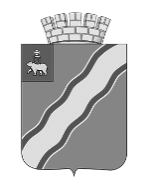 КРАСНОКАМСКОГО ГОРОДСКОГО ОКРУГАКОМИТЕТ ЗЕМЕЛЬНЫХ И ИМУЩЕСТВЕННЫХ ОТНОШЕНИЙРАСПОРЯЖЕНИЕ19.12.2022                                                                                                  № 3149.7-рО проведении аукциона в электронной форме на право заключения договора аренды земельного участкаНа основании статей 39.11, 39.12 Земельного кодекса Российской Федерации,  Федерального закона от 25 октября . N 137-ФЗ «О введении      в действие Земельного кодекса Российской Федерации», Федерального закона     от 06 октября 2003 г. №131-Ф3 «Об общих принципах организации местного самоуправления в Российской Федерации», Положения о комитете земельных       и имущественных отношений администрации Краснокамского городского округа, утвержденного решением Краснокамской городской Думы от 06 декабря 2018г.   № 83, Постановления администрации Краснокамского городского округа от 29.03.2022 № 217-п «Об утверждении положения по организации и проведении аукциона в электронной форме по продаже земельных участков, находящихся в муниципальной собственности, и земельных участков, государственная собственность на которые не разграничена, или на право заключения договоров аренды земельных участков, находящихся в муниципальной собственности, и земельных участков, государственная собственность на которые не разграничена на территории Краснокамского городского округа»:1. Провести аукцион в электронной форме на право заключения договора аренды земельного участка:ЛОТ 1. Земельный участок, расположенный по адресу: Российская Федерация, Пермский край,    Краснокамский городской округ, г. Краснокамск, пр-кт Мира, з/у 5, с кадастровым номером 59:07:0010604:692  из земель населенных пунктов, площадью 8773 кв.м., с видом разрешенного   использования – многоэтажная жилая застройка (высотная застройка), сроком на 7 (семь) лет 4 (четыре) месяца.Установить начальный ежегодный размер арендной платы равный 20 % кадастровой стоимости такого земельного участка на право заключения договора аренды земельного участка в размере – 1 327 618,99 (один миллион триста двадцать семь тысяч шестьсот восемнадцать) рублей 99 копеек.Установить «шаг аукциона»  в размере 3 % от начального ежегодного размера арендной платы в размере – 39 828,57 (тридцать девять тысяч восемьсот двадцать восемь) рублей 57 копеек.Установить «размер задатка» в размере 100 % от начального ежегодного размера арендной платы в размере – 1 327 618,99 (один миллион триста двадцать семь тысяч шестьсот восемнадцать) рублей 99 копеек.2. Утвердить аукционную документацию на право заключения договора аренды земельного участка с кадастровым номером 59:07:0010604:692.3. Организовать проведение аукциона в соответствии с действующим законодательством, подготовить и обеспечить опубликование информационного сообщения о проведении аукциона на электронной торговой площадке ООО «РТС – тендер» www.rts-tender.ru, на официальном сайте Российской Федерации для размещения информации о проведении торгов www.torgi.gov.ru, на официальном сайте Краснокамского городского округа http://krasnokamsk.ru, в газете «Краснокамская звезда».3.1.  Утвердить дату, время, место и порядок проведения Аукциона, форму и сроки подачи заявки на участие в Аукционе, порядок внесения и возврата задатка;3.2. определить победителя, подписать протокол аукциона, заключить договор аренды земельного участка в соответствии с требованиями действующего законодательства Российской Федерации. 4. Данное Распоряжение разместить на официальном сайте Российской Федерации в сети "Интернет" для размещения информации о проведении торгов http://torgi.gov.ru.5. Контроль за исполнением распоряжения оставляю за собой.Председатель комитета земельныхи имущественных отношений администрации Краснокамского городского округа                                                                                      Р.Р. ПетровТ.С. Катаева43834